FOP202-DIRETOROUGERENTEDESEGURANCAOPERACIONAL-GTCE/GTOA-NOV2023Não preencher os campos sombreados* item de preenchimento obrigatório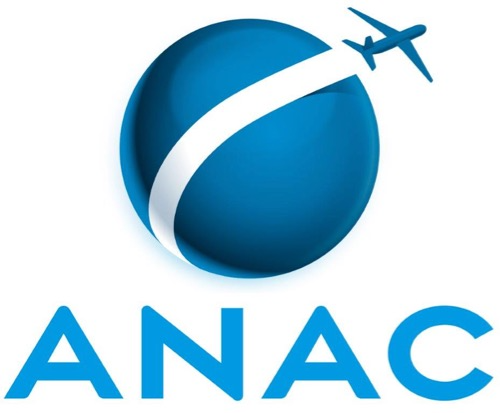 Superintendência de Padrões OperacionaisFOP 202Cadastro de Pessoal da Organização Requerente - Diretor ou Gerente de Segurança OperacionalO presente formulário deve ser utilizado exclusivamente para a solicitação de cadastro de Diretor ou Gerente de Segurança Operacional. Para as demais posições deve ser utilizado FOP específico disponibilizado no endereço eletrônico https://www.gov.br/anac/pt-br/assuntos/regulados/empresas-aereas/modelos-e-formularios#a135O presente formulário deve ser utilizado exclusivamente para a solicitação de cadastro de Diretor ou Gerente de Segurança Operacional. Para as demais posições deve ser utilizado FOP específico disponibilizado no endereço eletrônico https://www.gov.br/anac/pt-br/assuntos/regulados/empresas-aereas/modelos-e-formularios#a135Dados da Organização RequerenteDados da Organização RequerenteNome da Organização *CNPJ da Organização *E-mail da Organização*Motivação da Solicitação do CadastroMotivação da Solicitação do CadastroMarcar uma das opções apresentadas a seguir: *Marcar uma das opções apresentadas a seguir: *Certificação InicialAlteração de EO – mudança de pessoal não vinculada a outras alterações operacionais ou de aeronavegabilidadeAlteração de EO – mudança de pessoal necessária para atender alterações operacionais ou de aeronavegabilidadePara Operador Certificado, deve ser informado: (* apenas para Operador Certificado)Para Operador Certificado, deve ser informado: (* apenas para Operador Certificado)Nome do profissional a ser substituídoInformar se o profissional a ser substituído deixou de possuir vínculo profissional, marcando uma das seguintes opções: (* apenas para Operador Certificado)Informar se o profissional a ser substituído deixou de possuir vínculo profissional, marcando uma das seguintes opções: (* apenas para Operador Certificado)Informar se o profissional a ser substituído deixou de possuir vínculo profissional, marcando uma das seguintes opções: (* apenas para Operador Certificado)Profissional a ser substituído mantêm vínculo profissional com o OperadorProfissional a ser substituído mantêm vínculo profissional com o OperadorProfissional a ser substituído deixou de possuir vínculo profissional com o Operador na seguinte data:Dados Pessoais da Pessoa a Ser CadastradaDados Pessoais da Pessoa a Ser CadastradaInformar os dados pessoais da pessoa indicada para a posição ou posição equivalente a ser ocupada:Informar os dados pessoais da pessoa indicada para a posição ou posição equivalente a ser ocupada:Nome completo *CPF *Nacionalidade *Telefone *E-mail *Endereço completo (logradouro, número, bairro, cidade, UF e CEP) *Endereço completo (logradouro, número, bairro, cidade, UF e CEP) *Experiência Profissional da Pessoa a Ser CadastradaExperiência Profissional da Pessoa a Ser CadastradaExperiência Profissional da Pessoa a Ser CadastradaInformar a experiência profissional da pessoa indicada para a posição ou posição equivalente a ser ocupada:Informar a experiência profissional da pessoa indicada para a posição ou posição equivalente a ser ocupada:Informar a experiência profissional da pessoa indicada para a posição ou posição equivalente a ser ocupada:Empresa *Função/Cargo *Período (Entrada/Saída - Mês/Ano) *Comprovação de Vínculo do ProfissionalDeve ser demonstrada a existência de vínculo do profissional com a organização, podendo ser apresentados: CTPS, contrato, declaração simples do vínculo profissional ou equivalentes desde que devidamente assinados. [5.3.5.3(c)(III) e 5.4.5.1 (f) da IS 119-004]Comprovação da Qualificaçãoa. O candidato à posição de Diretor ou Gerente de Segurança Operacional deve atender aos critérios estabelecidos pelo detentor de certificado para o exercício dessa função perante a ANAC [119.71(a) do RBAC 119]; eb. O cumprimento dos critérios estabelecidos pelo diretor ou gerente de segurança operacional deve ser atestado mediante declaração emitida pelo Gestor Responsável. [5.2.3.9.1 e 5.2.3.9.2 da IS 119-004]Acúmulos e/ou Compartilhamento de CargosAcúmulos e/ou Compartilhamento de Cargosa. Deve ser informado se haverá o acúmulo de funções em um mesmo operador ou compartilhamento de uma pessoa entre diferentes operadores;b. Ressalta-se que o pessoal de administração deve trabalhar horas suficientes nas suas posições administrativas [119.69 do RBAC 119];c. Não é permitido que uma pessoa exerça três ou mais cargos de pessoal de administração requeridos pelo RBAC nº 119 na mesma empresa. [5.2.3.4(a) da IS 119-004];d. Para empresa de alta complexidade (operador autorizado para operações regulares (antigo complementar) segundo o RBAC 135 ou que opera 11 (onze) ou mais aeronaves em sua frota) [Apêndice L da IS 119-002]:
d.1. Não é permitido o acúmulo do cargo de Diretor ou Gerente de Segurança Operacional com outro cargo de administração requerida; e
d.2. Não é permitido o compartilhamento do cargo de Diretor ou Gerente de Segurança Operacional entre empresas;e. Para empresa de média complexidade (que opera com 4 (quatro) a 10 (dez) aeronaves em sua frota) [Apêndice L da IS 119-002]:
e.1. É permitido o acúmulo do cargo de Diretor ou Gerente de Segurança Operacional apenas com o Gestor Responsável; ee.2. É permitido o compartilhamento do cargo de Diretor ou Gerente de Segurança Operacional apenas se o Diretor ou Gerente de Segurança Operacional for dedicado ao cargo e for com até 1 (uma) empresa de média complexidade ou com 2 (duas) de baixa complexidade;f. Para empresa de baixa complexidade (empresa que não for classificada nem como de alta complexidade e nem de média complexidade) [Apêndice L da IS 119-002]:f.1. É permitido o acúmulo do cargo de Diretor ou Gerente de Segurança Operacional apenas com o Gestor Responsável; ef.2. É permitido o compartilhamento do cargo de Diretor ou Gerente de Segurança Operacional apenas se o Diretor ou Gerente de Segurança Operacional for dedicado ao cargo e for com até 1 (uma) empresa de média complexidade e 1 (uma) empresa de baixa complexidade; ou 2 (duas) empresas de baixa complexidade.g. Em caso de acúmulo da posição de Diretor ou Gerente de Segurança Operacional com a posição de Gestor Responsável, deve ser apresentado documento em que o Gestor Responsável declara que o acúmulo não compromete a segurança operacional da empresa e que assume o compromisso de manter um nível aceitável de desempenho da segurança [L4.1 da IS 119-002].h. Em caso de compartilhamento de Diretor ou Gerente de Segurança Operacional, o Gestor Responsável de cada detentor de certificado que aceitou compartilhar um DSO/GSO deve assinar um documento em que declare que esse compartilhamento não compromete a segurança operacional de sua empresa, assumindo o compromisso de manter um nível aceitável de desempenho da segurança. O documento deve conter [L5.1 e L5.2 da IS 119-002]:h.1. quais são as empresas envolvidas no compartilhamento e localização (cidade/estado) de suas bases operacionais;h.2. se aplicável, a duração do compartilhamento (por quanto tempo se deseja que o compartilhamento ocorra);h.3. uma declaração assinada pelo profissional que pretende exercer o cargo de DSO/GSO de forma compartilhada de que ele atende aos requisitos estabelecidos em 119.71(a), do RBAC 119, que está ciente de suas responsabilidades (accountabilities) para com a garantia da segurança operacional das empresas em que deseja atuar como DSO/GSO e que não haverá prejuízo para um desempenho eficiente e eficaz de suas atividades em nenhuma delas;h.4. número de funcionários de cada empresa envolvida, especificando a função deles (ex. número de pilotos, mecânicos, coordenadores de voo, etc.); a. Deve ser informado se haverá o acúmulo de funções em um mesmo operador ou compartilhamento de uma pessoa entre diferentes operadores;b. Ressalta-se que o pessoal de administração deve trabalhar horas suficientes nas suas posições administrativas [119.69 do RBAC 119];c. Não é permitido que uma pessoa exerça três ou mais cargos de pessoal de administração requeridos pelo RBAC nº 119 na mesma empresa. [5.2.3.4(a) da IS 119-004];d. Para empresa de alta complexidade (operador autorizado para operações regulares (antigo complementar) segundo o RBAC 135 ou que opera 11 (onze) ou mais aeronaves em sua frota) [Apêndice L da IS 119-002]:
d.1. Não é permitido o acúmulo do cargo de Diretor ou Gerente de Segurança Operacional com outro cargo de administração requerida; e
d.2. Não é permitido o compartilhamento do cargo de Diretor ou Gerente de Segurança Operacional entre empresas;e. Para empresa de média complexidade (que opera com 4 (quatro) a 10 (dez) aeronaves em sua frota) [Apêndice L da IS 119-002]:
e.1. É permitido o acúmulo do cargo de Diretor ou Gerente de Segurança Operacional apenas com o Gestor Responsável; ee.2. É permitido o compartilhamento do cargo de Diretor ou Gerente de Segurança Operacional apenas se o Diretor ou Gerente de Segurança Operacional for dedicado ao cargo e for com até 1 (uma) empresa de média complexidade ou com 2 (duas) de baixa complexidade;f. Para empresa de baixa complexidade (empresa que não for classificada nem como de alta complexidade e nem de média complexidade) [Apêndice L da IS 119-002]:f.1. É permitido o acúmulo do cargo de Diretor ou Gerente de Segurança Operacional apenas com o Gestor Responsável; ef.2. É permitido o compartilhamento do cargo de Diretor ou Gerente de Segurança Operacional apenas se o Diretor ou Gerente de Segurança Operacional for dedicado ao cargo e for com até 1 (uma) empresa de média complexidade e 1 (uma) empresa de baixa complexidade; ou 2 (duas) empresas de baixa complexidade.g. Em caso de acúmulo da posição de Diretor ou Gerente de Segurança Operacional com a posição de Gestor Responsável, deve ser apresentado documento em que o Gestor Responsável declara que o acúmulo não compromete a segurança operacional da empresa e que assume o compromisso de manter um nível aceitável de desempenho da segurança [L4.1 da IS 119-002].h. Em caso de compartilhamento de Diretor ou Gerente de Segurança Operacional, o Gestor Responsável de cada detentor de certificado que aceitou compartilhar um DSO/GSO deve assinar um documento em que declare que esse compartilhamento não compromete a segurança operacional de sua empresa, assumindo o compromisso de manter um nível aceitável de desempenho da segurança. O documento deve conter [L5.1 e L5.2 da IS 119-002]:h.1. quais são as empresas envolvidas no compartilhamento e localização (cidade/estado) de suas bases operacionais;h.2. se aplicável, a duração do compartilhamento (por quanto tempo se deseja que o compartilhamento ocorra);h.3. uma declaração assinada pelo profissional que pretende exercer o cargo de DSO/GSO de forma compartilhada de que ele atende aos requisitos estabelecidos em 119.71(a), do RBAC 119, que está ciente de suas responsabilidades (accountabilities) para com a garantia da segurança operacional das empresas em que deseja atuar como DSO/GSO e que não haverá prejuízo para um desempenho eficiente e eficaz de suas atividades em nenhuma delas;h.4. número de funcionários de cada empresa envolvida, especificando a função deles (ex. número de pilotos, mecânicos, coordenadores de voo, etc.); Marcar uma das opções: *Marcar uma das opções: *Não haverá acúmulo de funções em um mesmo operador e nem compartilhamento de uma pessoa entre diferentes operadores.Haverá acúmulo de funções em um mesmo operador e/ou compartilhamento de uma pessoa entre diferentes operadores.Caso haja a pretensão de acúmulo de posição em um mesmo operador e/ou compartilhamento de uma pessoa entre diferentes operadores deve ser informado:Caso haja a pretensão de acúmulo de posição em um mesmo operador e/ou compartilhamento de uma pessoa entre diferentes operadores deve ser informado:Posição ou posição equivalente, conforme RBAC 119.69 *Nome do detentor de certificado 135(não preencher quando se tratar de acúmulo nesta empresa)Considerações Adicionais da Organização Requerente (opcional)Nesse campo o operador pode indicar alguma observação pertinente, caso necessário, referente à matéria tratada no FOP 202.Termo de Responsabilidade - CANDIDATO AO CARGOComo candidato ao cargo de Diretor ou Gerente de Segurança Operacional, declaro compreender as atribuições e as responsabilidades do cargo que pretendo assumir, bem como declaro conhecer as apropriadas seções dos regulamentos pertinentes à operação desta organização, bem como os procedimentos estabelecidos e aprovados no conjunto de manuais e programas da empresa, além das autorizações e limitações constantes em suas Especificações Operativas, bem como minhas responsabilidades. Termo de Responsabilidade - GESTOR RESPONSÁVELComo Gestor Responsável, ou responsável designado, ao submeter este FOP 202, e anexos, para a análise, declaro que conferi e encaminhei todos os documentos requeridos de forma satisfatória ao cadastramento do candidato, e que todas informações são verídicas, e sujeitas ao indeferimento e sanções previstas em lei, caso constatados dados falsos ou inexatos.Protocolo via sistema SEI!a. Somente serão aceitos formulários protocolados por pessoas legalmente designadas pela organização requerente, respeitadas as respectivas áreas de atuação [5.2.2.4 da IS 119-004]; eb. São consideradas pessoas legalmente designadas pela organização requerente o gestor responsável, os indicados para os cargos de pessoal de administração requerido e os procuradores legalmente constituídos que estão devidamente cadastrados no sistema SEI para o CNPJ da organização [5.2.2.5 da IS 119-004]. Orientações Finaisa. Este FOP 202 é válido apenas para a posição ou posição equivalente de Diretor ou Gerente de Segurança Operacional;b. Este FOP 202 deve ser assinado obrigatoriamente pelo Gestor Responsável, ou responsável designado, bem como pelo candidato à posição pretendida.c. Certifique-se que a documentação comprobatória está disponível e corresponde aos requisitos assinalados;d. Ao anexar os documentos ao SEI utilize sempre o formato PDF (*.pdf), e insira os documentos um a um, com a descrição adequada no título (ex.: Ato Constitutivo..., Declaração de experiência..., CTPS..., etc.);e. Procure anexar somente a documentação que comprove o atendimento do requisito, conforme indicado nas opções escolhidas;f. A comprovação de licenças, quando expedidas pela ANAC, não é necessária, uma vez que esses dados estão disponíveis nos sistemas da Agência;g. Ao apresentar comprovantes de experiência de operadores estrangeiros, assegure-se que a autoridade certificadora desses operadores é signatária da OACI, podendo ser concedido crédito sob as regras brasileiras;h. Em caso de dúvidas, reclamações e denúncias, a ANAC pode ser contatada por meio do canal “Fale com a ANAC” (https://www.gov.br/anac/pt-br/canais_atendimento/fale-com-a-anac);i. Esclarecimentos de assuntos e situações de maior complexidade, que não possam ser solucionados adequadamente pelos canais do Fale com a ANAC, podem ser esclarecidos através do agendamento de uma Reunião Técnica Virtual utilizando o endereço https://www.gov.br/anac/pt-br/canais_atendimento/reuniao-virtual.